Attendees: 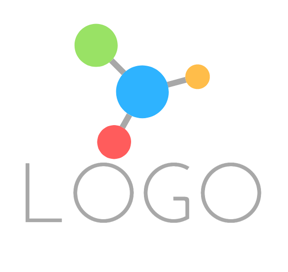 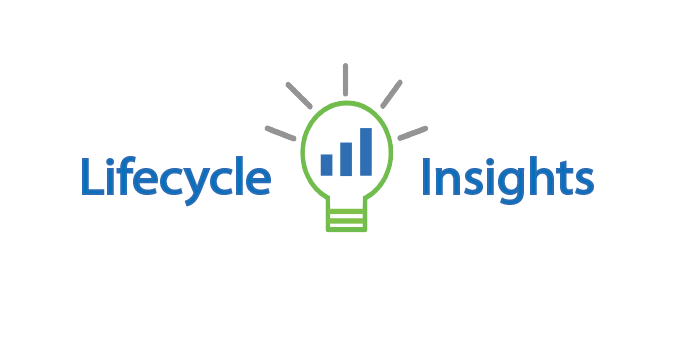 Client name:LocationvCIO name:Date:••••••TimeDescription5 minCheck-in10 min• Recent updates     - Provide client a high-level overview on what major technology they have implemented in the WFH shift     - Give bullet points of areas you will be addressing during the meeting (assets, security, risk/exposure assessment)5 minClient updates• What organization changes have occurred due to this situation that has impacted:StaffingTechnology needsBusiness demand• Are there any new models (hybrid work from home for example) for the organization that we should address?Asset report (What have we recently put in place and need to inventory?) 15 minReview of Exposure and Risk• To Dos:Policy and Procedures Assessment in light of situationSecurity Exposure AssessmentAsset and user reportLicense/contract reviewBudget report5 minWrap-up and Closure• Document new actions items (to become tickets)• Summarize customer deliverables